Table of Contents                      Collin College Mission, Vision, Core ValuesOutcomes ExamplesBloom’s VerbsGuiding Questions 1 & 2Learning Outcomes Prep SheetActivity 1: Developing Program Learning OutcomesActivity 1a: Developing Program Outcomes (Service Units)Example Continuous Improvement PlanActivity 2: Continuous Improvement PlanRubric for Continuous Improvement PlanMission and Core Values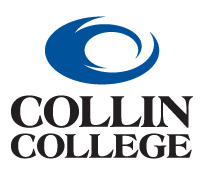 MissionCollin County Community College District is a student and community-centered institution committed to developing skills, strengthening character, and challenging the intellect.  VisionDelivering a brighter future for our students and communities.Philosophy and PurposeThrough its campuses, centers, and programs, Collin County Community College District fulfills community and industry needs and its statutory charge by providing: Academic courses in the arts and sciences to transfer to senior institutions
Programs leading to baccalaureate degrees, associate degrees or certificates, including technical programs, designed to develop marketable skills and promote economic development 
Continuing adult education programs for academic, professional, occupational and cultural enhancement 
Developmental education and literacy programs designed to improve the basic skills of students 
A program of student support services, including counseling and learning resources designed to assist individuals in achieving their educational and career goals 
Workforce, economic, and community development initiatives designed to meet local and statewide needs 
Other purposes as may be directed by the Collin Board of Trustees and/or the laws of the State of Texas   Source: https://www.collin.edu/aboutus/missioncorevalues.htmlOutcomesLearning Outcomes are statements that describe significant and essential learning that learners have achieved, and can reliably demonstrate at the end of the program. They identify what the learner will know and be able to do by the end of the program – the essential and enduring knowledge, abilities (skills) and attitudes (values, dispositions) that constitute the integrated learning needed by a graduate of the program. Learning outcomes are statements that specify what learners will know or be able to do as a result of a learning activity; i.e., the outcomes that students must meet on the way to attaining a particular degree.Examples of learning outcomes:Students will be able to demonstrate graphically and explain how a change in expectations affects the loanable funds market.On hearing musical selections, students will be able to identify the form, texture, and makeup of the ensemble.Students will be able to distinguish between different psychological issues.Students will be able to use word processing, spreadsheets, databases, and presentation graphics to prepare projects and reports.Students will be able to create a hypothesis and determine the methods necessary to test their hypothesis.Examples for service units:Students will be able to identify courses in their degree plan.Students will be able to list the types of research services available in the library.Students will be able to identify at least three transferable skills for their resume.Customers will express satisfaction with the quality of services provided.Based on material from the University of Central Florida: “UCF Academic Program Assessment Handbook”, 2005. Courtesy of the University of Connecticut, Storrs, CTGuiding Questions 1(Academic and Workforce Programs Only)Outcome: What is your goal? What are you trying to accomplish (primary purposes that you exist)? Write this as a skill that you are teaching the student (The student will be able to compare/analyze/distinguish, etc….).Measurement: How will you measure your outcome/skill? What tool will you use? How often will you measure it? In what course/semester or month/year? If possible, try to measure in both a lower level course and a higher level course.Target: How well do you want students to score on your outcome? What would be a score that would indicate that students are performing well (i.e. 75% of students will score 80% or above)?Action Plan: What activities or services do you need to provide to students to achieve your outcome? Examples: number of lessons needed to teach the skill, assigning a project, a coop assignment, lab exercises in a particular chapter, etc.  The action might also be thought of as an intervention.  What will you do to teach the needed skill or learning outcome?Results Summary: After you’ve implemented the action plan, what ‘score’ did you actually achieve?Findings: Analyze your results. Did you achieve your target? Why or why not?Implementation of Findings: How did you implement your findings to improve student learning?  What improvements were actually made to your program (if no improvements were made, explain what happened and what will you do differently next time to foster improvement to learning)? Guiding Questions 2(Service Units Only)Outcome: What is your goal? What are you trying to accomplish (primary purpose(s) that you exist)? What service do you provide that supports student success (i.e. helping students identify appropriate majors, career exploration for employment, graduation, research skills, etc.)Measurement: How will you measure your outcome? What tool will you use (satisfaction survey, focus group, questionnaire)? How often will you measure it? In what semesters or month(s)/year(s)?Target: How well do you want to score on your outcome? What would be a score that would indicate that students are benefiting from your service (i.e. 85% students satisfied, 80% students report learning x,y,z…, 75% students say they benefited from…)Action Plan: What activities or services do you need to provide to students to achieve your outcome? Examples: present workshops, provide handouts, meet with students 2x per year, demonstrate software, etc.Results Summary: After you’ve implemented the action plan, what ‘score’ did you actually achieve?Findings: Analyze your results. Did you achieve your target? Why or why not?Implementation of Findings: How did you implement your findings to improve student outcomes?  What improvements were actually made to your unit to impact student success (if no improvements were made, explain what happened and what will you do differently next time to foster improvement for students who utilize your service)?Bloom’s VerbsAnd Matching Assessment Types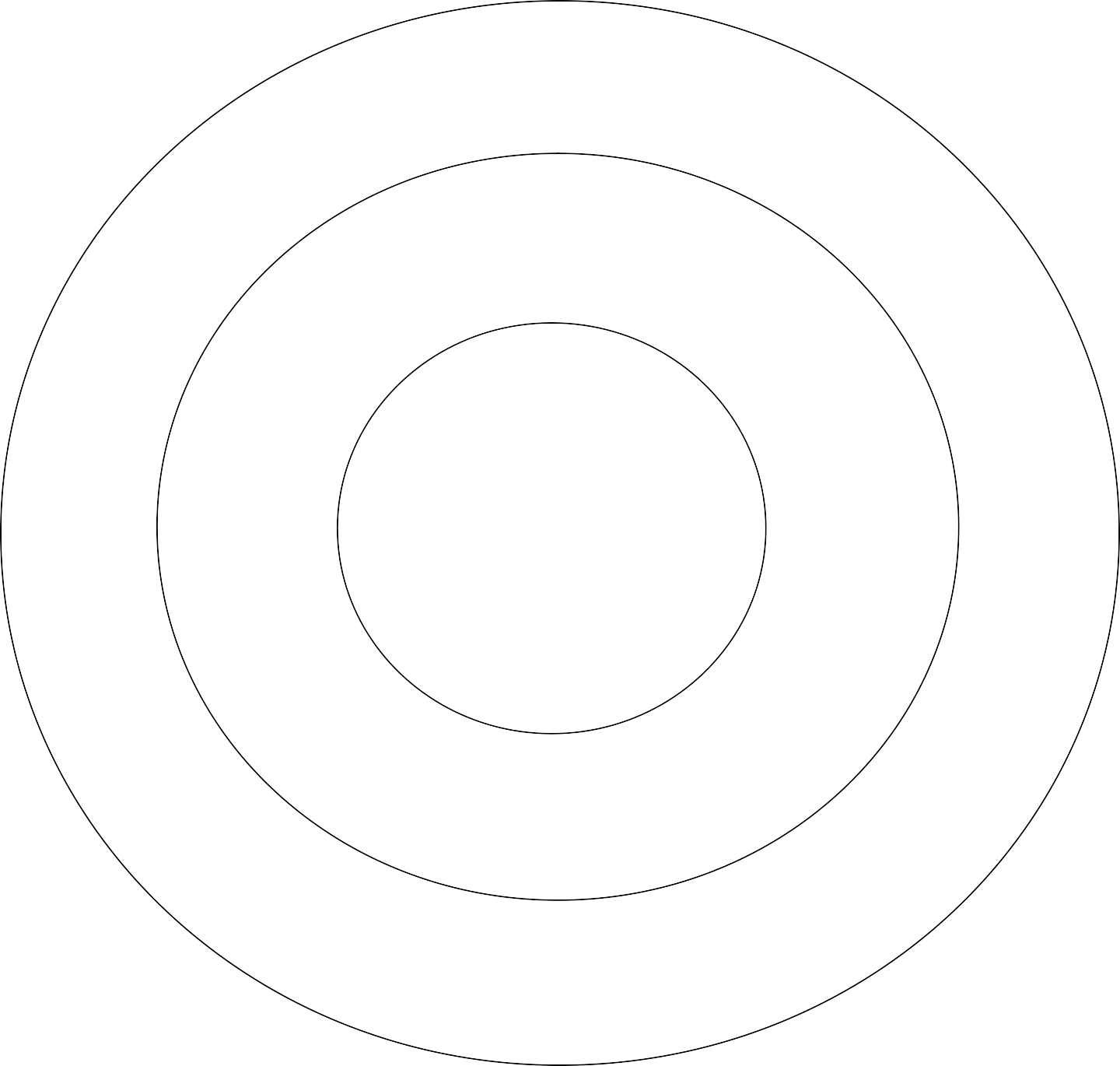 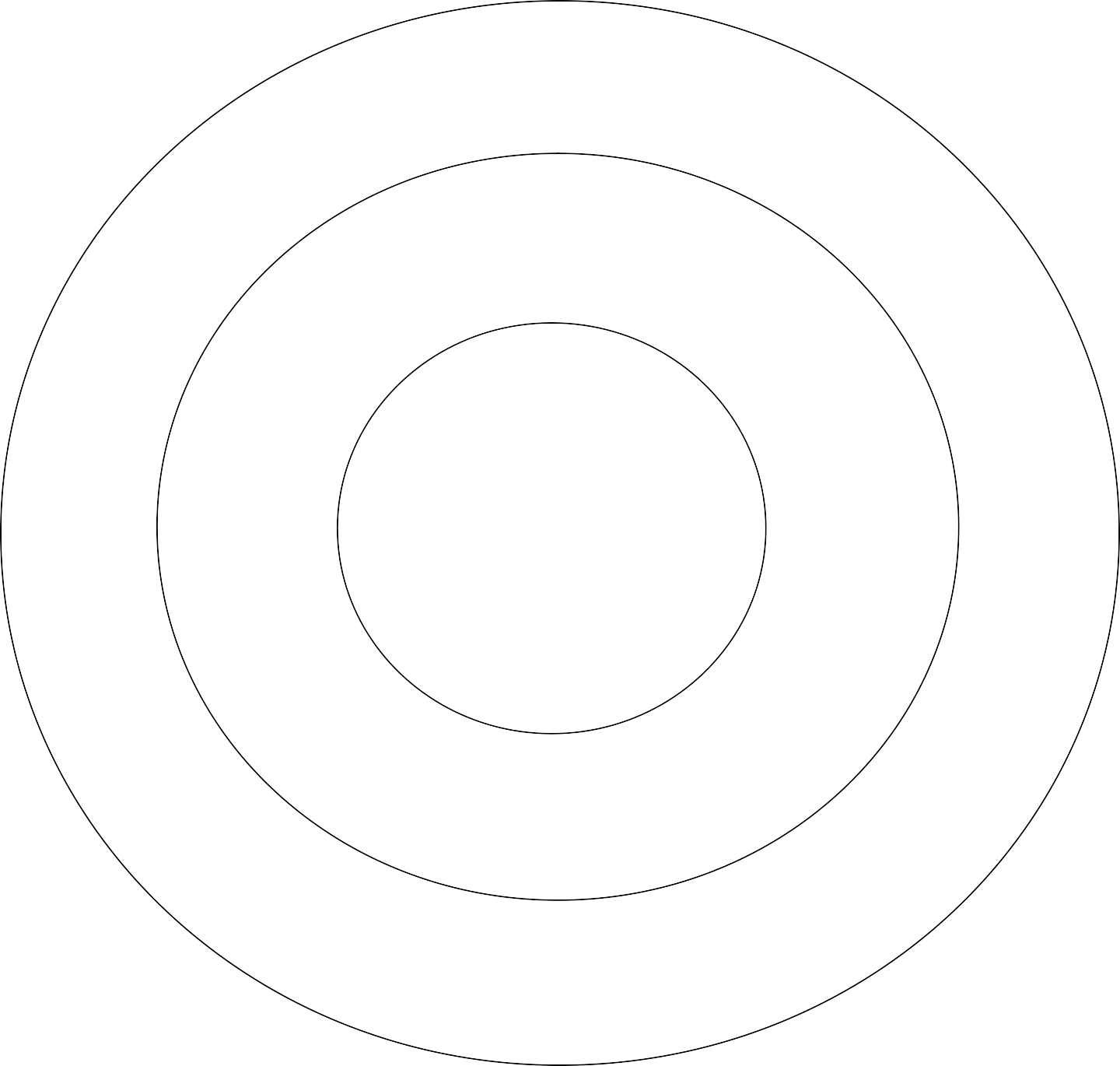 Events People Recordings NewspapersTape recording DramaSkit Cartoon StoryDescribeSpeech Photography Diagram GraphOwn statementMatch Restate Paraphrase RewriteGive exampleExampleModel ConclusionImplication based on idea Causal relationships SummaryAnalogOutline CompareExplain Defend Distinguish Summarize Interrelate InterpretMap Project Forecast Diagram IllustrationMagazine articles Television shows RadioText readings Films/video Plays FilmstripsConclusion Self-evaluationRecommendation ValuingCourt trial Survey EvaluationStandard Compared StandardSelect List Name DefineJudge Relate WeighMemorize Recognize Identify Locate Recite State LabelCriticize Support Evaluate Consider Critique Recommend Summarize Appraise CompareIllustrateKnowledgeEvaluationComposeComprehensionSynthesisExtendApplicationAnalysisPlanOrganize Generalize Dramatize Prepare Produce Choose SketchCompare Analyze Classify Point out Distinguish Categorize Differentiate SubdivideApply Solve Show PaintInfer Survey SelectPaper thatFollows an outlineSolution Question List Project Drama Painting SculptureQuestionnaire Argument Parts of propaganda Word definedStatement identified Conclusion checked Syllogismbroken downEstablished Group discussionArticle Invention ReportSet of rulesSet of standardsOriginateHypothesize DevelopDesignCombine Role-play Construct ProduceGame Song MachineAlternative course of actionCreateInvent OrganizeExperiment PlayBook Formulation of hypothesis QuestionReport Survey GraphWatch Out for Verbs that are not MeasurableIn order for an objective to give maximum structure to instruction, it should be free of vague or ambiguous words or phrases. The following lists notoriously ambiguous words or phrases which should be avoided so that the intended outcome is concise and explicit.Learning Outcomes Prep SheetAdapted from Linda Suskie, 2019Activity I: Program Learning Outcomes ExerciseSelect any academic or workforce program.Identify what the student should learn (choose 2 or 3 competencies). For example:What the student should be expected to know.What the student should be expected to be able to do.       Competency 1:  _______________________________________________________________________________________________       Competency 2:  _______________________________________________________________________________________________       Competency 3:  _________________________________________________________________________________________________For each competency identified, what is the level of proficiency expected?Indicator of Proficiency 1: __________________________________Indicator of Proficiency 2: __________________________________Indicator of Proficiency 3: __________________________________Identify how you will measure/assess (documentation, artifacts, evidence).Measurement 1: ___________________________________________Measurement 2: ___________________________________________Measurement 3: ___________________________________________Adapted from LEAP TX Workshop 2019Activity Ia for service units: Program Outcomes ExerciseSelect any service unit.Identify what the fundamental functions are of your unit and how they support student success.  For example:What the student should be expected to know or do after receiving services from your unit (may or may not be applicable to a service unit).What services do you provide that would cause the student to be more successful?       Service 1:  ______________________________________________________________________________________________________________       Service 2:  _____________________________________________________________________________________________________________       Service 3:  ______________________________________________________________________________________________________________For each service identified, what is the level of proficiency expected (i.e. 80% satisfaction with services, 75% will learn how to use Cougar Compass, etc.)?Indicator of Proficiency 1: __________________________________Indicator of Proficiency 2: __________________________________Indicator of Proficiency 3: __________________________________Identify how you will measure/assess (survey, interview, focus group).Measurement 1: ___________________________________________Measurement 2: ___________________________________________Measurement 3: ___________________________________________Adapted from LEAP TX Workshop 2019Continuous Improvement Plan ExampleOutcomes might not change from year to year.  For example, if you have not met previous targets, you may wish to retain the same outcomes.  If this is an academic, workforce, or continuing education program, you must have at least one student learning outcome.  You may also add short-term administrative, technological, assessment, resource or professional development goals, as needed.  Date:      1/1/25                        Name of Program/Unit:  Navigation School     Contact name: Ciella Stargazer     Contact email:  cstargazer@collin.edu      Contact phone: 972.115.1122 Table 1: CIP Outcomes, Measures & Targets Table (focus on at least one for the next two years)   Description of Fields in the Following CIP Tables:A. Outcome(s) - Results expected in this program (e.g. Students will learn how to compare/contrast conflict and structural functional theories; increase student retention in Nursing Program).B. Measure(s) - Instrument(s)/process(es) used to measure results(e.g. results of surveys, test item questions 6 & 7 from final exam, end of term retention rates, etc.)C. Target(s) - Degree of success expected (e.g. 80% approval rating, 25 graduates per year, increase retention by 2% etc.).D. Action Plan - Based on analysis, identify actions to be taken to accomplish outcome.  What will you do?E.  Results Summary - Summarize the information and data collected in year 1.F.  Findings - Explain how the information and data has impacted the expected outcome and program success. G. Implementation of Findings – Describe how you have used or will use your findings and analysis of the data to make improvements.  Table 2. CIP Outcomes 1 & 2 (FOCUS ON AT LEAST 1)Activity II: Continuous Improvement PlanOutcomes might not change from year to year.  For example, if you have not met previous targets, you may wish to retain the same outcomes.  If this is an academic, workforce, or continuing education program, you must have at least one student learning outcome.  You may also add short-term administrative, technological, assessment, resource or professional development goals, as needed.  Date:                              Name of Program/Unit:       Contact name:                                                      Contact email:                                     Contact phone:    Table 1: CIP Outcomes, Measures & Targets Table (focus on at least one for the next two years)Description of Fields in the Following CIP Tables:A. Outcome(s) - Results expected in this program (e.g. Students will learn how to compare/contrast conflict and structural functional theories; increase student retention in Nursing Program).B. Measure(s) - Instrument(s)/process(es) used to measure results(e.g. results of surveys, test item questions 6 & 7 from final exam, end of term retention rates, etc.)C. Target(s) - Degree of success expected (e.g. 80% approval rating, 25 graduates per year, increase retention by 2% etc.).D. Action Plan - Based on analysis, identify actions to be taken to accomplish outcome.  What will you do?E.  Results Summary - Summarize the information and data collected in year 1.F.  Findings - Explain how the information and data has impacted the expected outcome and program success. G. Implementation of Findings – Describe how you have used or will use your findings and analysis of the data to make improvements.  Table 2. CIP Outcomes 1 & 2 (FOCUS ON AT LEAST 1)Collin CollegeRubric for Reviewing Quality of Continuous Improvement PlanProgram/Unit Name: ___________________________   Date______________________*any designation of Revisit/Revise indicates that the program/unit should revise the item noted and re-submit their plan as soon as possibleAdapted from University of Central ArkansasThis is what you’ll learn to do.(skill/learning outcome)This is what you’ll do to learn it.This is how you’ll show me that you’ve learned it.A. Expected Outcome(s)Results expected in this unit (e g. Authorization requests will be completed more quickly; Increase client satisfaction with our services)                              B. Measure(s)Instrument(s)/process(es) used to measure results(e.g. survey results, exam questions, etc.)C. Target(s)Level of success expected (e.g. 80% approval rating, 10 day faster request turn-around time, etc.)Demonstrate the ability to recognize a variety of harmful or extreme flying conditions and use knowledge of defensive flying & maneuverability to protect self, others, and saucers (Critical Thinking). Capstone Knowledge & Performance Test,Section A:Critical ThinkingKnowledge: 90% pass ratePerformance:100%No loss of life or craftDesign & execute a safe & efficient trip, appropriate to purpose & cargo, hitting the key stellar targets in a timely manner within budget.Capstone Knowledge & Performance Test, Section B:(Personal Responsibility)  No substantive deficiencyCapstone Knowledge & Performance Test, Section C: Social Responsibility; Compliance AuditKnowledge: 80% Performance: 85%No substantive finding on Compliance AuditFunctional Working EnvironmentOutcome #1Demonstrate the ability to recognize a variety of harmful or extreme flying conditions and use knowledge of defensive flying & maneuverability to protect self, others, and saucers.Outcome #1Demonstrate the ability to recognize a variety of harmful or extreme flying conditions and use knowledge of defensive flying & maneuverability to protect self, others, and saucers.Measure (Outcome #1)Capstone Knowledge & Performance Test,Section A:Critical ThinkingTarget  (Outcome #1)Knowledge: 90% pass ratePerformance:100%No loss of life or craftAction Plan (Outcome #1) Increase hands-on practice time by 33% through assignment of individual randomized simulation scenarios. Purchase software license for 25 personal computers in Flight Lab to allow individuals access during class. Currently limited to 5 1-hr sessions per student in Flight Simulation Test Center. Action Plan (Outcome #1) Increase hands-on practice time by 33% through assignment of individual randomized simulation scenarios. Purchase software license for 25 personal computers in Flight Lab to allow individuals access during class. Currently limited to 5 1-hr sessions per student in Flight Simulation Test Center. Results Summary (Outcome #1)Knowledge: 90% pass rate Performance: 72% Results Summary (Outcome #1)Knowledge: 90% pass rate Performance: 72% Findings (Outcome #1)Knowledge: Met Performance: Not Met Students recognized dangerous conditions but reacted too slowly and or needed to improve maneuverability. Findings (Outcome #1)Knowledge: Met Performance: Not Met Students recognized dangerous conditions but reacted too slowly and or needed to improve maneuverability. Implementation of FindingsSince performance measure of 100% was not met (only 72%), it is believed that more hands-on practice is needed.  Next term, syllabus will be modified to increase hands-on activity from 33% in the original action plan to 50%.Implementation of FindingsSince performance measure of 100% was not met (only 72%), it is believed that more hands-on practice is needed.  Next term, syllabus will be modified to increase hands-on activity from 33% in the original action plan to 50%.Outcome #2Design & execute a safe & efficient trip, appropriate to purpose & cargo, hitting the key stellar targets in a timely manner within budget.Outcome #2Design & execute a safe & efficient trip, appropriate to purpose & cargo, hitting the key stellar targets in a timely manner within budget.Measure (Outcome #2)Capstone Knowledge & Performance Test, Section B:(Personal Responsibility)Target (Outcome #2)Knowledge: 80% pass ratePerformance: State-pass rate-88%No substantive deficiencyAction Plan (Outcome #2)Increase hands-on practice time by 33% through assignment of individual randomized simulation scenarios. Purchase software license for 25 personal computers in Flight Lab to allow individuals access during class. Currently limited to 5 1-hr sessions per student in Flight Simulation Test Center. Action Plan (Outcome #2)Increase hands-on practice time by 33% through assignment of individual randomized simulation scenarios. Purchase software license for 25 personal computers in Flight Lab to allow individuals access during class. Currently limited to 5 1-hr sessions per student in Flight Simulation Test Center. Results Summary (Outcome #2)Knowledge: 99% Performance: 95% Results Summary (Outcome #2)Knowledge: 99% Performance: 95% Findings (Outcome #1)Knowledge: Met Performance: Met Findings (Outcome #1)Knowledge: Met Performance: Met Implementation of FindingsImprovement targets have been met and exceeded for this outcome.  Following one year of maintaining rates above the target set, the program will then move to implement Outcome #3:  Manage & accurately maintain the documents as required by various agencies in order to comply with applicable intergalactic laws and regulations that relate to the safe & efficient transport of goods or passengers.Implementation of FindingsImprovement targets have been met and exceeded for this outcome.  Following one year of maintaining rates above the target set, the program will then move to implement Outcome #3:  Manage & accurately maintain the documents as required by various agencies in order to comply with applicable intergalactic laws and regulations that relate to the safe & efficient transport of goods or passengers.A. Expected Outcome(s)Results expected in this unit(e.g. Authorization requests will be completed more quickly; Increase client satisfaction with our services)                              B. Measure(s)Instrument(s)/process(es) used to measure results(e.g. survey results, exam questions, etc.)C. Target(s)Level of success expected(e.g. 80% approval rating, 10 day faster request turn-around time, etc.)      A.  Outcome #1      A.  Outcome #1      B.  (Outcome #1)Target  (Outcome #1)Action Plan (Outcome #1)Action Plan (Outcome #1)Results Summary (Outcome #1)Results Summary (Outcome #1)Findings (Outcome #1)Findings (Outcome #1)Implementation of FindingsImplementation of FindingsOutcome #2Outcome #2Measure (Outcome #2)Target (Outcome #2)Action Plan (Outcome #2)Action Plan (Outcome #2)Results Summary (Outcome #2)Results Summary (Outcome #2)Findings (Outcome #1)Findings (Outcome #1)Implementation of FindingsImplementation of FindingsOverall RatingAcceptedAccepted with RecommendationsRevisit/ReviseExpected OutcomesAcademic/Workforce programs include 3 program learning outcomes (best practice)Are specific and measurableAcademic/Workforce programs must include at least 1 program learning outcomeSomewhat specific and/or measurableAcademic/Workforce program have no program learning outcomeNot specific or measurableMeasuresClearly defines the instrument or process used to measure the outcomeClearly defines what course/semester and/or frequency in which the measure will be usedClearly aligns/appropriate for outcomeSomewhat clearly defines the instrument or process used to measure the outcomeSomewhat defines frequency of and/or location of where measurement will occurSomewhat aligns/appropriate for outcomeUnclear what process or instrument will be used to measure the outcomeUnclear when and how often the measure will be usedUnclear or is not aligned/appropriate for outcomeTargetsClearly defined, indicating the degree of success expected for the outcomeSomewhat clearly defined, indicating the degree of success expected for the outcomeUnclear what success rate/degree is expected for the outcome or is not consistent with proposed targetAction PlanClearly defines what actions will be taken to accomplish the outcomeSomewhat clearly defines what actions will be taken to accomplish the outcomeUnclear what actions will be taken to accomplish the outcomeResults SummaryClearly summarizes the information and data collected in Year 1Somewhat clearly summarizes the information and data collected in Year 1Unclear or no summary of information and data collected in Year 1 FindingsClear explanation of how the information/data or action plan has impacted the expected outcome and program/unit successSomewhat clear explanation of how the information/data or action plan has impacted the expected outcome and program/unit successUnclear or no explanation of how the information/data or action plan has impacted the expected outcome and program/unit successImplementation of FindingsClearly defines what improvements have been made to the program OR why attempted improvements/action plan may have failed. If needed, what adjustments will now be madeSomewhat clearly defines what improvements have been made to the program OR why attempted improvements/action plan may have failedUnclear that any improvements have been made OR attempted by program, no mention of adjustments neededNotes: Notes: Notes: Notes: 